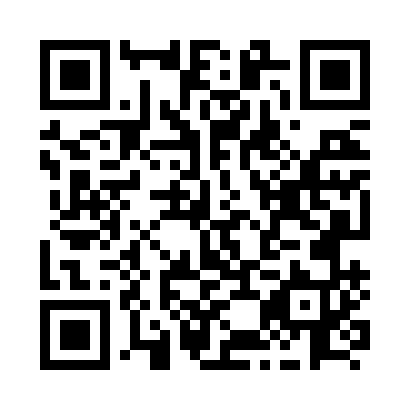 Prayer times for Blumenhof, Saskatchewan, CanadaWed 1 May 2024 - Fri 31 May 2024High Latitude Method: Angle Based RulePrayer Calculation Method: Islamic Society of North AmericaAsar Calculation Method: HanafiPrayer times provided by https://www.salahtimes.comDateDayFajrSunriseDhuhrAsrMaghribIsha1Wed3:565:461:086:148:3110:212Thu3:535:441:086:158:3210:243Fri3:505:421:086:168:3410:264Sat3:485:411:086:178:3510:295Sun3:455:391:076:178:3710:316Mon3:425:371:076:188:3810:347Tue3:405:361:076:198:4010:368Wed3:375:341:076:208:4110:399Thu3:355:331:076:218:4310:4110Fri3:325:311:076:228:4410:4411Sat3:305:301:076:238:4610:4612Sun3:275:281:076:248:4710:4913Mon3:255:271:076:248:4810:5114Tue3:225:251:076:258:5010:5415Wed3:205:241:076:268:5110:5616Thu3:175:221:076:278:5310:5917Fri3:155:211:076:288:5411:0118Sat3:145:201:076:298:5511:0119Sun3:135:191:076:298:5711:0220Mon3:135:171:076:308:5811:0321Tue3:125:161:076:318:5911:0422Wed3:115:151:086:329:0111:0423Thu3:115:141:086:329:0211:0524Fri3:105:131:086:339:0311:0625Sat3:105:121:086:349:0411:0626Sun3:105:111:086:359:0511:0727Mon3:095:101:086:359:0711:0728Tue3:095:091:086:369:0811:0829Wed3:085:081:086:379:0911:0930Thu3:085:081:086:379:1011:0931Fri3:085:071:096:389:1111:10